                                      Отчёт по  арт бук «Масланница»                                                       Группа №7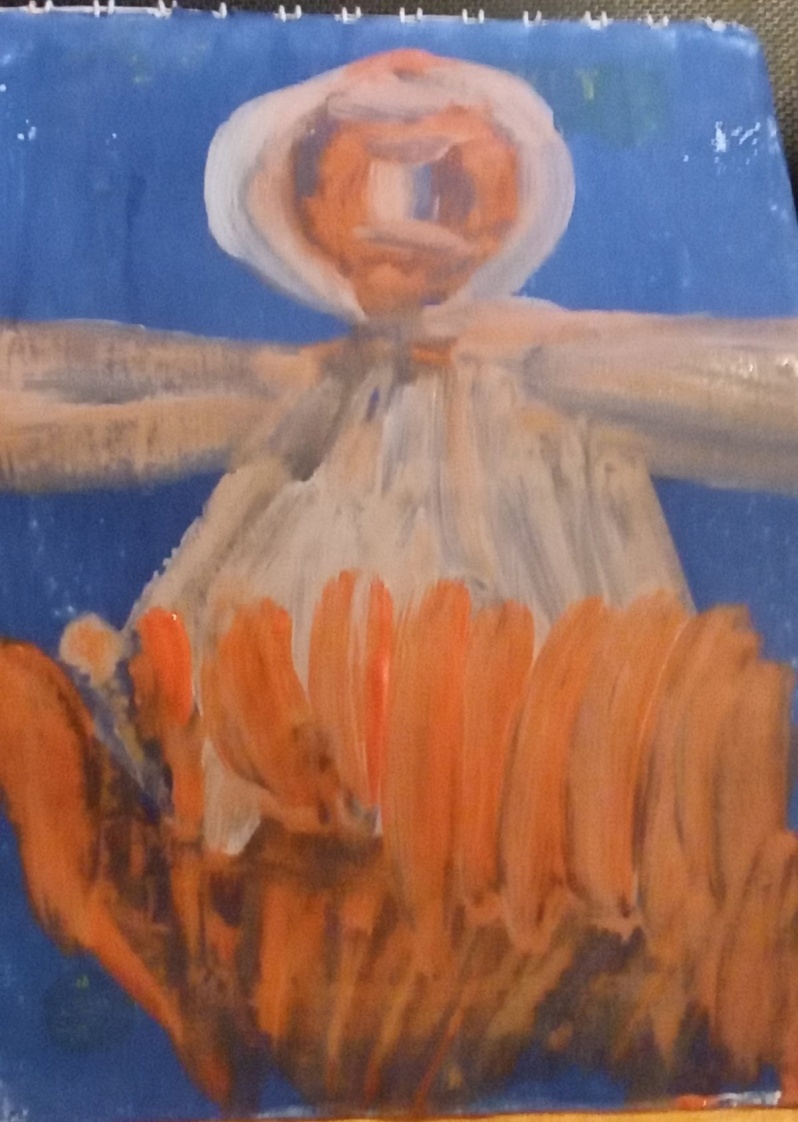 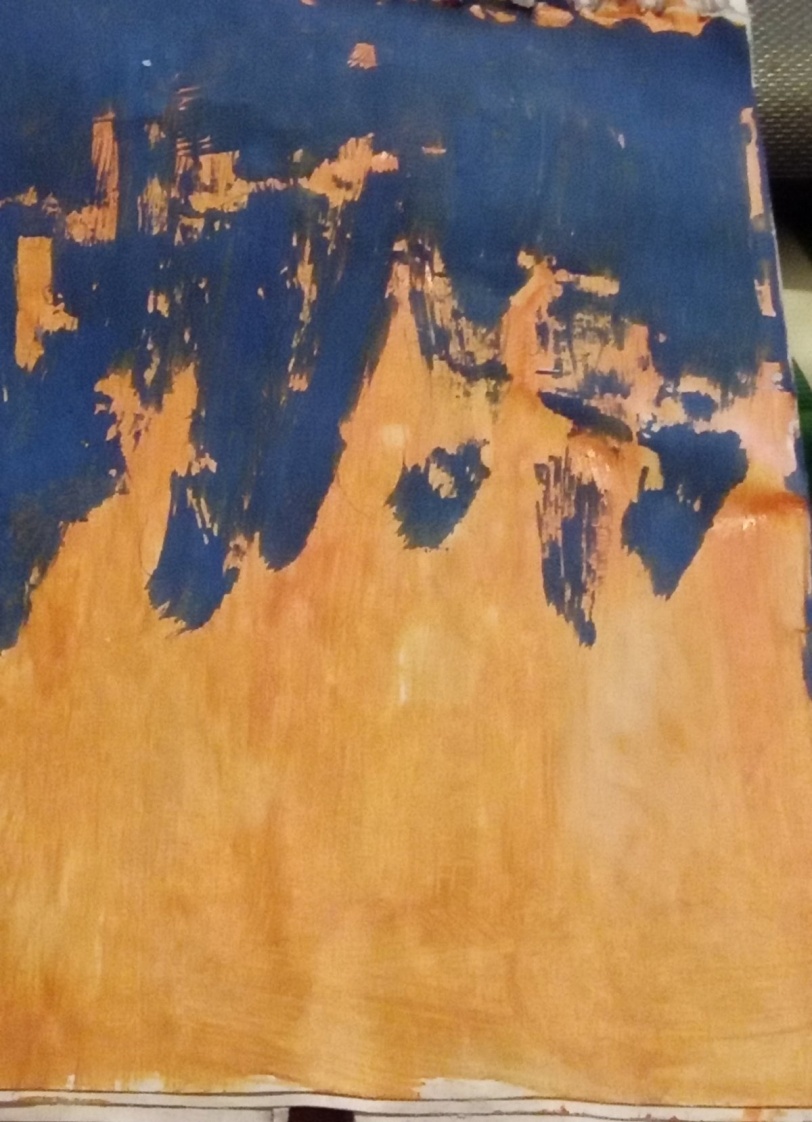 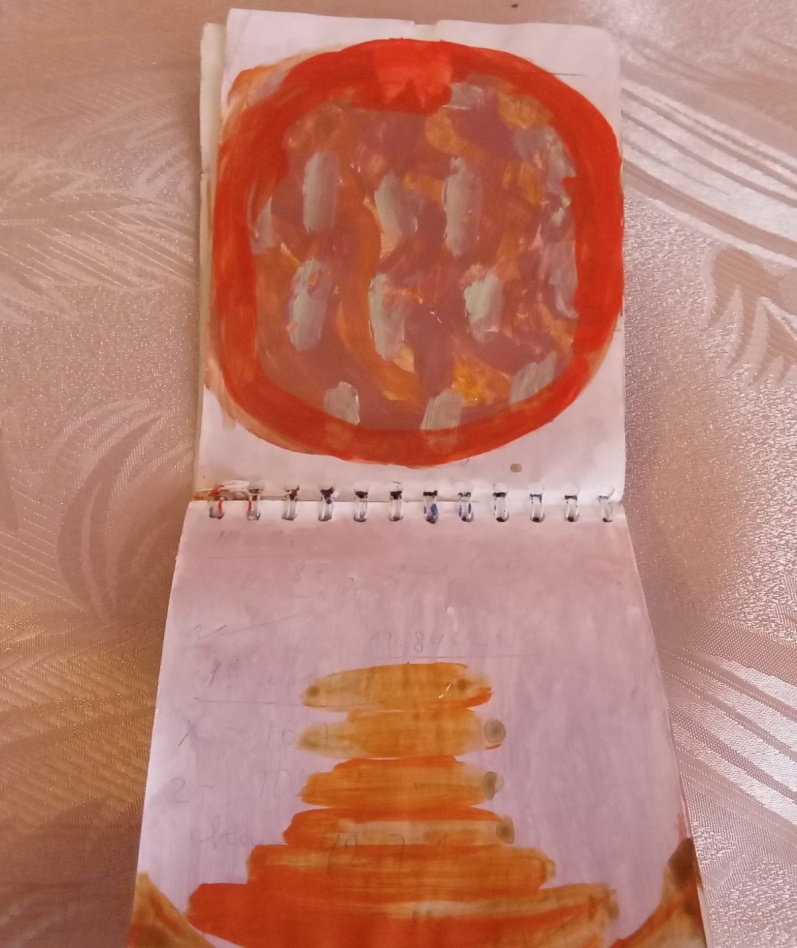 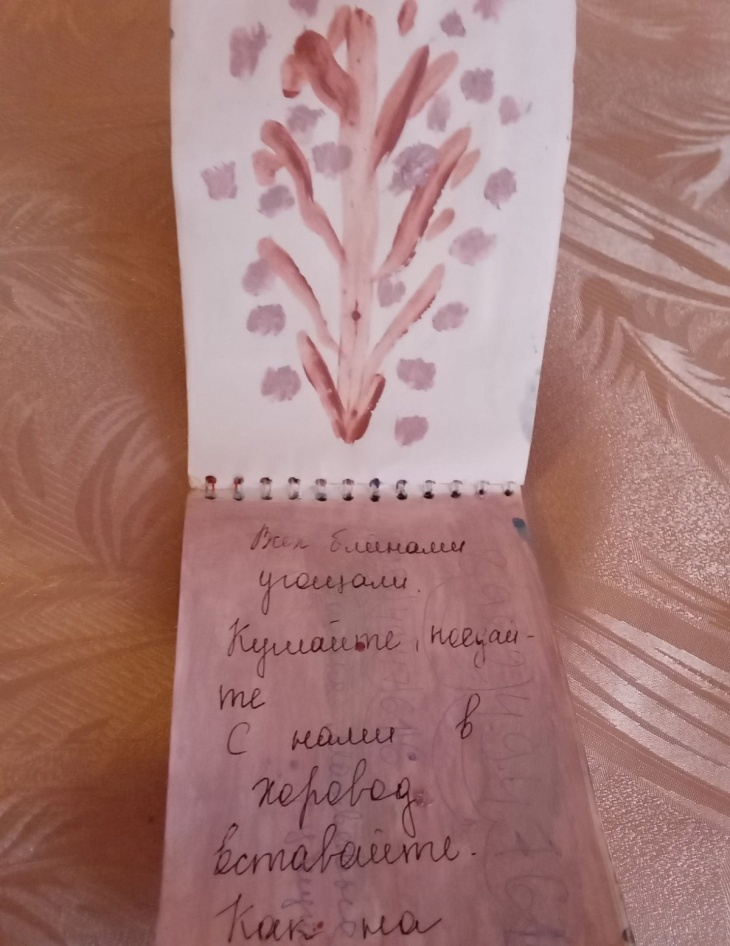 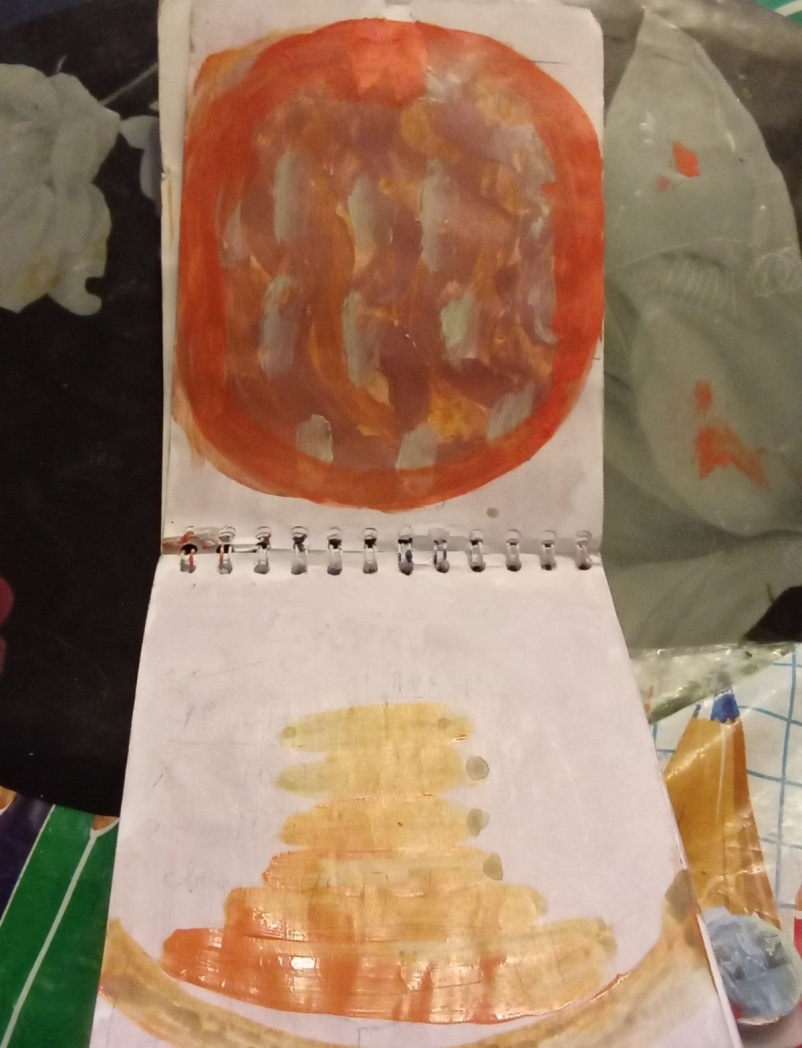 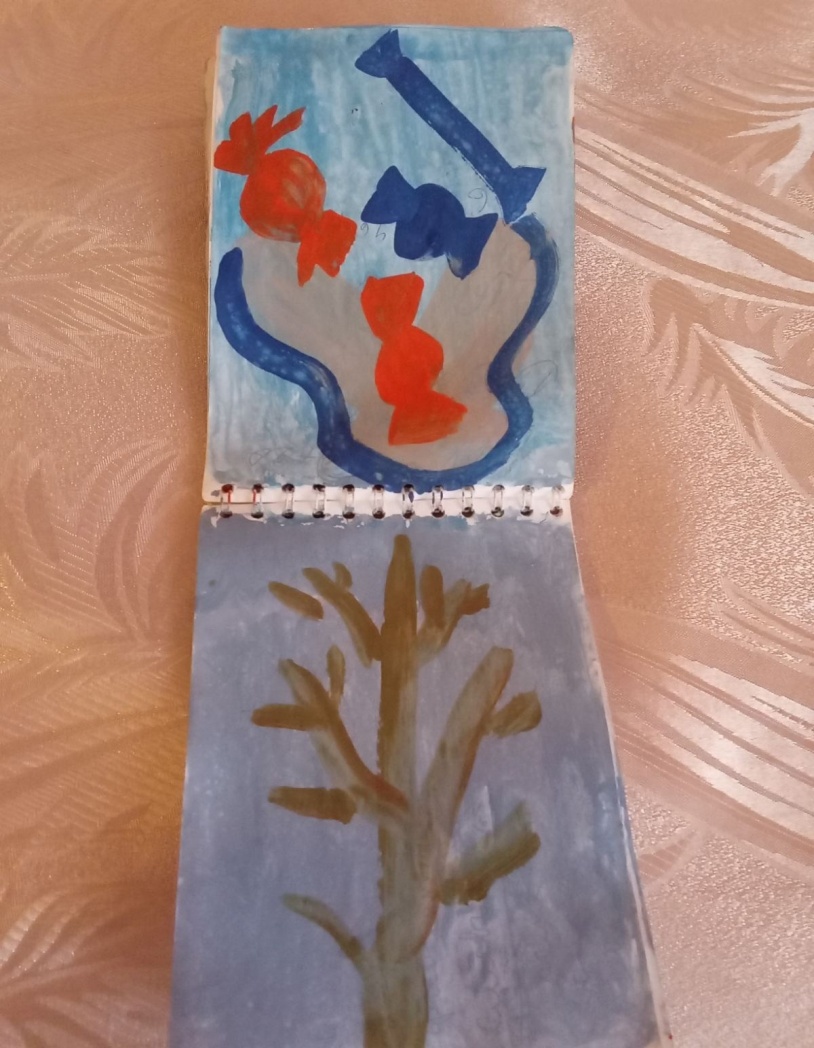 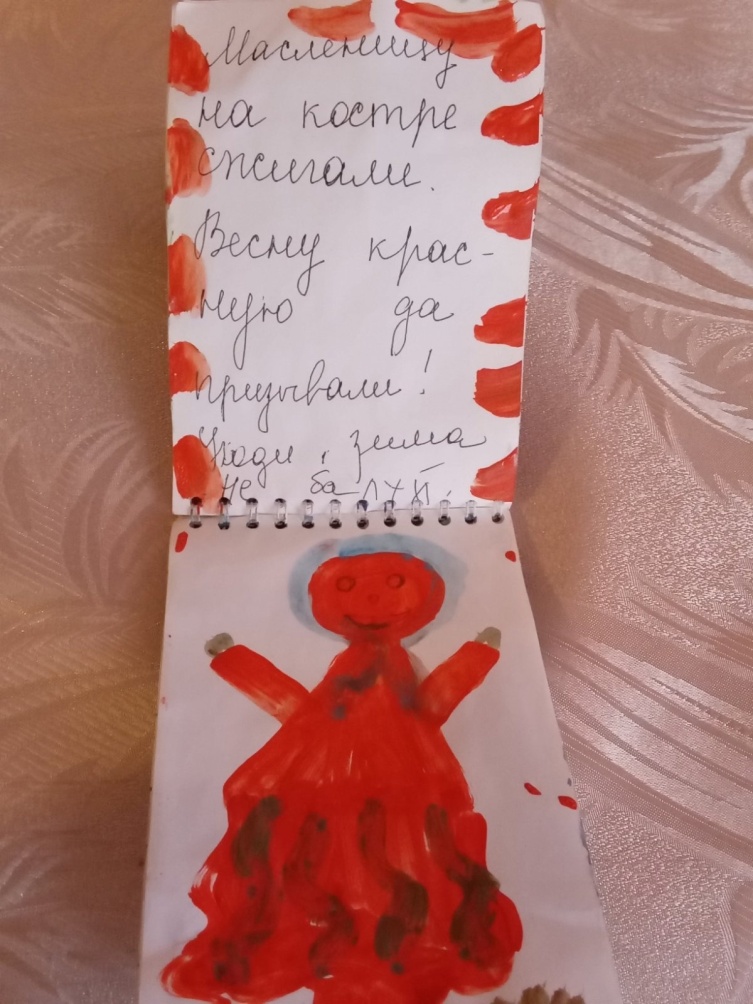 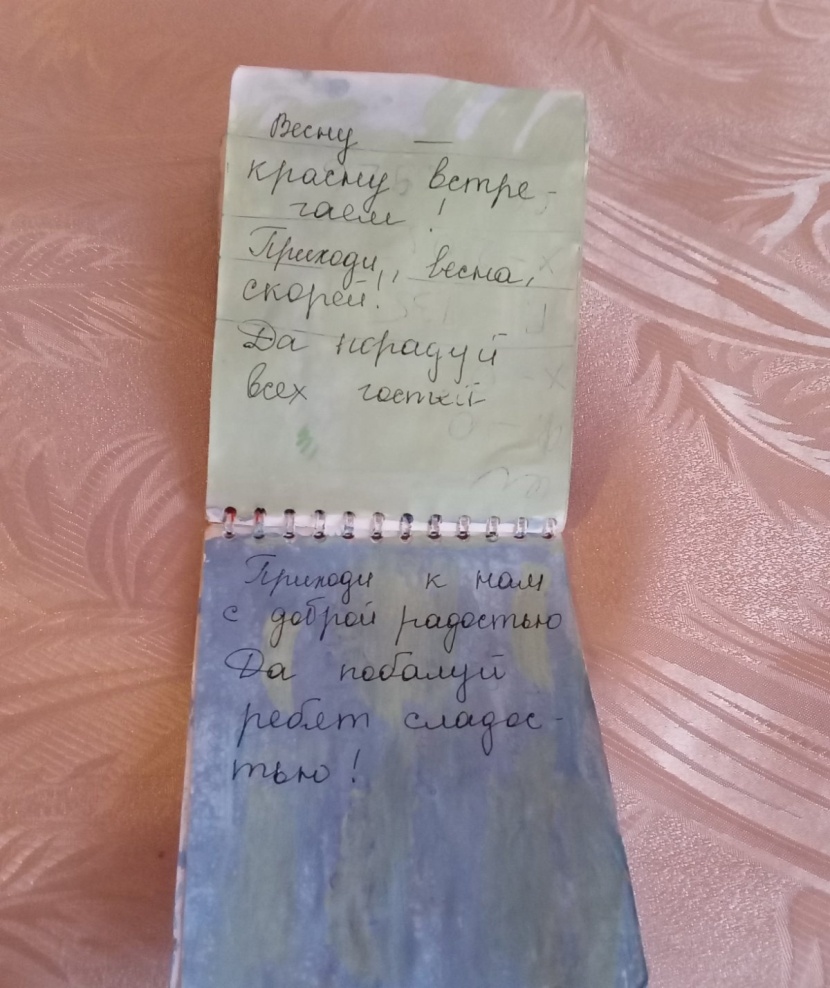 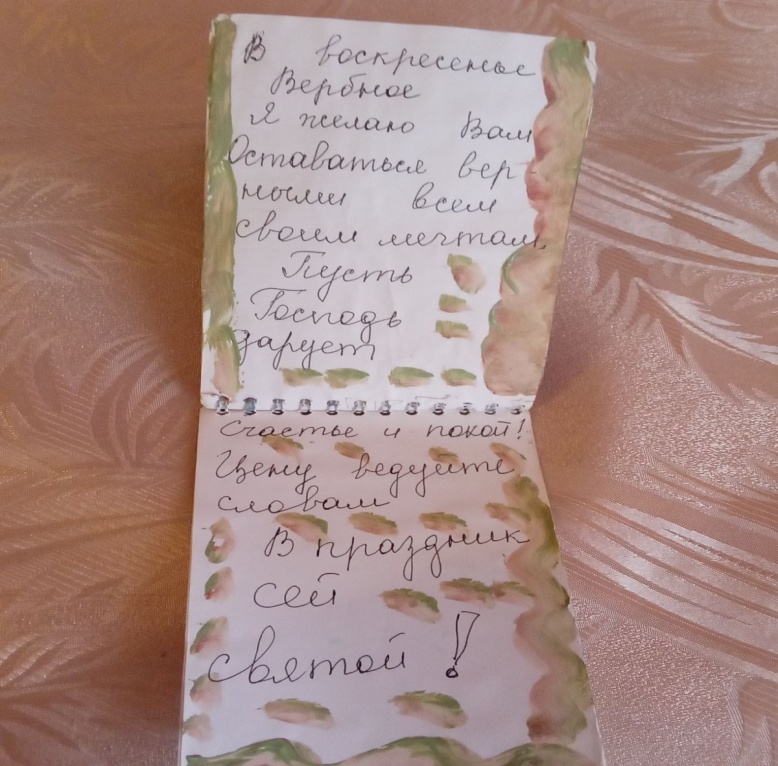 